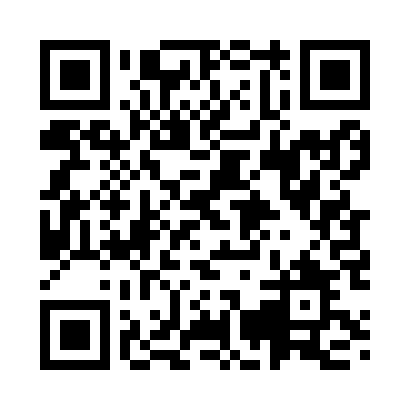 Prayer times for Piangil, AustraliaMon 1 Apr 2024 - Tue 30 Apr 2024High Latitude Method: NonePrayer Calculation Method: Muslim World LeagueAsar Calculation Method: ShafiPrayer times provided by https://www.salahtimes.comDateDayFajrSunriseDhuhrAsrMaghribIsha1Mon6:157:401:314:507:218:402Tue6:167:401:304:497:208:393Wed6:177:411:304:487:188:384Thu6:187:421:304:477:178:365Fri6:197:431:294:467:168:356Sat6:197:431:294:457:148:347Sun5:206:4412:293:446:137:328Mon5:216:4512:293:436:127:319Tue5:226:4612:283:426:107:3010Wed5:226:4712:283:416:097:2811Thu5:236:4712:283:406:087:2712Fri5:246:4812:283:396:067:2613Sat5:256:4912:273:386:057:2514Sun5:256:5012:273:376:047:2315Mon5:266:5112:273:366:037:2216Tue5:276:5112:273:356:017:2117Wed5:286:5212:263:346:007:2018Thu5:286:5312:263:335:597:1919Fri5:296:5412:263:325:587:1720Sat5:306:5512:263:315:567:1621Sun5:306:5512:253:315:557:1522Mon5:316:5612:253:305:547:1423Tue5:326:5712:253:295:537:1324Wed5:336:5812:253:285:527:1225Thu5:336:5912:253:275:507:1126Fri5:346:5912:253:265:497:1027Sat5:357:0012:243:255:487:0928Sun5:357:0112:243:245:477:0829Mon5:367:0212:243:235:467:0730Tue5:377:0312:243:225:457:06